Publicado en Barcelona el 09/03/2016 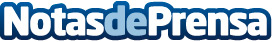 Klüberpaste HS 91-21, la nueva lubricación fiable para el Sector Petroquímico Una innovadora combinación de lubricantes sólidos aporta un efecto de separación excelente, incluso en materiales con tendencia al gripado. Teniendo en cuenta los estrictos requisitos de las más de 100.000 conexiones atornilladas en este tipo de industria, el nuevo producto de Klüber Lubrication es una pasta especial que facilita el montaje y desmontaje de todos los enlaces roscadosDatos de contacto:Mar BorqueDirectora932411819Nota de prensa publicada en: https://www.notasdeprensa.es/kluberpaste-hs-91-21-la-nueva-lubricacion Categorias: Otras Industrias Innovación Tecnológica http://www.notasdeprensa.es